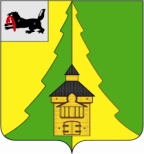 Российская ФедерацияИркутская областьНижнеилимский муниципальный районАДМИНИСТРАЦИЯ_____________________________________________________ПОСТАНОВЛЕНИЕ От «02» июля 2018г.  № 616 г. Железногорск-Илимский«О поощрении Благодарственным письмом мэра Нижнеилимского муниципального района работников Коршуновского филиала АО «Взрывпром Юга Кузбасса»Рассмотрев материалы, представленные Коршуновским филиалом АО «Взрывпром Юга Кузбасса», в соответствии с Постановлением мэра Нижнеилимского муниципального района № 1169 от 27.12.2016г. «Об утверждении Положения о Благодарственном письме мэра Нижнеилимского муниципального района», администрация Нижнеилимского  муниципального  района	ПОСТАНОВЛЯЕТ:1. Поощрить Благодарственным письмом  мэра  Нижнеилимского муниципального района:1.1. «За многолетний, добросовестный труд, высокий профессионализм, значительные показатели в работе и в связи с профессиональным праздником – Днем металлурга»:- Биличенко Александра Ивановича – взрывника 6 разряда Коршуновского филиала АО «Взрывпром Юга Кузбасса».- Кожевина Дениса Алексеевича – механика Коршуновского филиала АО «Взрывпром Юга Кузбасса».- Рыскина Максима Викторовича – горного мастера участка взрывных работ на Рудногорском руднике Коршуновского филиала АО «Взрывпром Юга Кузбасса». - Федоричева Виталия Николаевича – горного мастера участка взрывных работ на Рудногорском руднике Коршуновского филиала АО «Взрывпром Юга Кузбасса».- Фишер Фёдора Петровича – ведущего инженера по буровзрывным работам Коршуновского филиала АО «Взрывпром Юга Кузбасса».- Шамрова Александра Олеговича – начальника участка взрывных работ на Рудногорском руднике Коршуновского филиала АО «Взрывпром Юга Кузбасса».2. Данное постановление подлежит официальному опубликованию в периодическом печатном издании "Вестник Думы и администрации Нижнеилимского муниципального района" и размещению на официальном сайте муниципального образования «Нижнеилимский район».3. Контроль   за  исполнением  настоящего  постановления  возложить на заместителя мэра района по социальной политике Т.К. Пирогову.Мэр   района	                                              М.С. РомановРассылка: дело-2; АХО; Коршуновский филиал АО «Взрывпром Юга Кузбасса».А.И. Татаурова30691 